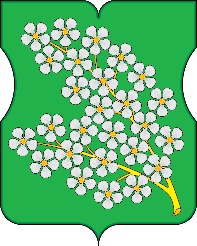 АППАРАТ СОВЕТА ДЕПУТАТОВ МУНИЦИПАЛЬНОГО ОКРУГА ЧЕРЁМУШКИПОСТАНОВЛЕНИЕ______06.11.2020___________ № _______6-П_________             В соответствии с частью 5 статьи 264.2 Бюджетного кодекса Российской Федерации (с изменениями по состоянию на 28 марта 2017 года), с частью 6 статьи 52 Федерального закона от 6 октября 2003 года № 131-ФЗ «Об общих принципах организации местного самоуправления в Российской Федерации», Уставом муниципального округа Черемушки аппарат Совета депутатов муниципального округа Черемушки постановляет:          1. Утвердить отчет об исполнение бюджета муниципального округа Черемушки за 9 месяцев 2020 года по следующим показателям:           - доходы бюджета муниципального округа Черемушки по кодам классификации доходов бюджета (Приложение 1);            - расходы бюджета муниципального округа Черемушки по разделам и подразделам классификации расходов бюджета (Приложение 2);           - источники финансирования дефицита бюджета муниципального округа Черемушки по кодам групп, подгрупп, статей, видов источников финансирования дефицитов бюджетов классификации операций сектора государственного управления, относящихся к источникам финансирования дефицитов бюджетов за 9 месяцев 2020 года (Приложение 3);           - сведения о численности муниципальных служащих аппарата Совета депутатов муниципального округа Черемушки и их денежном содержании (приложение 4).	2. Настоящее постановление вступает в силу со дня его издания.	3. Контроль за исполнение настоящего постановления возложить на главу муниципального округа Черемушки Минаеву Е.В.Глава муниципального округа Черемушки                                                                            Е.В. Минаева                                                                                       Приложение 1 к постановлению главы муниципального округа Черемушкиот 06.11.2020 № 6-ПДоходы бюджета муниципального округа Черемушки за 9 месяцев 2020 года по кодам классификации доходов бюджетаПриложение 2 к постановлению главы муниципального округа Черемушкиот 06.11.2020 № 6-ПРАСХОДЫ БЮДЖЕТАмуниципального округа Черемушки за 9 месяцев 2020 года Приложение 3 к постановлению главы муниципального округа Черемушкиот 06.11.2020 № 6-ПИсточники финансирования дефицита бюджета муниципального округа Черемушки по кодам групп, подгрупп, статей, видов источников финансирования дефицитов бюджетов классификации операций сектора государственного управления, относящихся к источникам финансирования дефицитов бюджетов за 9 месяцев 2020 год.                                                                                   Приложение 4                                                                                    к постановлению главы                                                                                    муниципального округа Черемушки                                                                                   от 06.11.2020 № 6-ПСведения о численности муниципальных служащих аппарата Совета депутатов муниципального округа Черемушки и их денежном содержании.Об утверждении отчета об исполнении бюджета муниципального округа Черемушки за 9 месяцев 2020 годаКодглавывед-ваКод бюджетной классификацииНаименование кода бюджетной  классификации   Уточненный план на 2020 год (тыс. руб.)Фактические доходы на 2020 год (тыс. руб.)Выполнение плановых показателей (в %)Неисполненные назначения (тыс. руб.)12345670008 50 00000 00 0000 000НАЛОГОВЫЕ И НЕНАЛОГОВЫЕ ДОХОДЫ26150,623845,591,192305,11821 01 00000 00 0000 000НАЛОГОВЫЕ ДОХОДЫ23270,621685,393,191585,31821 01 02010 01 0000 110Налог на доходы физических лиц с доходов. источником которых является налоговый агент. за исключением доходов. в отношении которых исчисление и уплата налога осуществляются в соответствии со статьями 227. 227.1 и 228 Налогового кодекса Российской Федерации                  22247,620757,693,301490,01821 01 02020 01 0000 110Налог на доходы физических лиц с доходов. полученных от осуществления деятельности физическими лицами. зарегистрированными в качестве индивидуальных предпринимателей. нотариусов. занимающихся частной практикой. адвокатов. учредивших адвокатские кабинеты и других лиц. занимающихся частной практикой в соответствии со статьей 227 Налогового кодекса Российской Федерации23,047,6206,91821 01 02030 01 0000 110Налог на доходы физических лиц с доходов. полученных физическими лицами в соответствии со статьей 228 Налогового Кодекса Российской Федерации1 000,00763,076,31821 16 10123 01 0031 140  Доходы от денежных взысканий (штрафов), поступающие в счет погашения задолженности, образовавшейся до 1 января 2020 года, подлежащие зачислению в бюджет муниципального образования по нормативам, действовавшим в 2019 году (доходы бюджетов внутригородских муниципальных образований городов федерального значения за исключением доходов, направляемых на формирование муниципального дорожного фонда, а также иных платежей в случае принятия решения финансовым органом муниципального образования о раздельном учете задолженности)117,19002 00 00000 00 0000 000БЕЗВОЗМЕЗДНЫЕ ПОСТУПЛЕНИЯ2 880,002160,075,0720,09002 02 00000 00 0000 000Безвозмездные поступления от других бюджетов бюджетной системы Российской Федерации        2 880,002160,075,0720,09002 02 04000 00 0000 151Иные межбюджетные трансферты2880,02160,075,0720,09002 02 04999 03 0000 151Прочие межбюджетные трансферты. передаваемые бюджетам внутригородских муниципальных образований городов федерального значения2880,02160,075,0720,0900218 60010 03 0000 151Доходы бюджетов внутригородских муниципальных образований городов федерального значения от возврата остатков субсидий, субвенций и иных межбюджетных трансфертов, имеющих целевое назначение, прошлых лет из бюджетов бюджетной системы Российской Федерации-0,2--НаименованиеКод бюджетной классификацииКод бюджетной классификацииКод бюджетной классификацииКод бюджетной классификацииКод бюджетной классификацииСумма на год, тыс. руб.Сумма на год, тыс. руб.Сумма на год, тыс. руб.Сумма на год, тыс. руб.Наименование ведомстворазделподраз-делцелевая статьявида расходовПлановые назначенияФактическое исполнение% исполненияНеисполненные назначения12345678Аппарат Совета депутатов муниципального округа Черемушки90026141,713637,152,1712504,6ОБЩЕГОСУДАРСТВЕННЫЕ ВОПРОСЫ9000120710,112289,852,178420,3Функционирование высшего должностного лица субъекта РФ и муниципального образования90001023011,01805,659,971205,4Глава муниципального образования31А01001002917,81753,660,11164,2Фонд оплаты труда государственных (муниципальных) органов 1211934,41376,571,15557,9Иные выплаты персоналу государственных (муниципальных) органов, за исключением фонда оплаты труда12270,470,4100,00,0Взносы по обязательному социальному страхованию на выплаты денежного содержания и иные выплаты работникам государственных (муниципальных) органов129563,0306,754,40256,3Прочая закупка товаров, работ и услуг для обеспечения государственных (муниципальных) нужд244350,00,000,00350,0Прочие расходы в сфере здравоохранения35Г010110093,252,0055,7941,2Прочая закупка товаров, работ и услуг для обеспечения государственных (муниципальных) нужд12293,2052,0055,7941,2Функционирование законодательных (представительных) органов государственной власти и представительных органов муниципальных образований90001033114,02160,069,36954,0Депутаты Совета депутатов внутригородского муниципального образования31А0100200234,00,000,00234,0Прочая закупка товаров, работ и услуг для обеспечения государственных (муниципальных) нужд244234,00,000,00234,0Депутаты Совета депутатов внутриго-родского муниципального образования33А04001002880,002160,075,0720,0Прочие расходы8802880,002160,075,0720,0Функционирование Правительства РФ, высших исполнительных органов государственной власти субъектов РФ,  местных администраций900010414211,98324,258,575887,7Обеспечение деятельности исполнительно-распорядительных органов муниципальных округов в части содержания муниципальных служащих для решения вопросов местного значения31Б010050013559,57804,257,555755,3Фонд оплаты труда государственных (муниципальных) органов 1217096,85197,973,241898,9Иные выплаты персоналу государственных (муниципальных) органов, за исключением фонда оплаты труда122492,8316,864,29176,0Взносы по обязательному социальному страхованию на выплаты денежного содержания и иные выплаты работникам государственных (муниципальных) органов1292028,71389,068,47639,7Прочая закупка товаров, работ и услуг для обеспечения государственных (муниципальных) нужд2443926,2900,522,93025,8Уплата иных платежей85315,00,000,0015,0Прочие расходы в сфере здравоохранения35Г0101100652,4520,079,71132,4Прочая закупка товаров, работ и услуг для обеспечения государственных (муниципальных) нужд122652,4520,079,71132,4Резервные средства900011132А0100000373,20,000,00373,2Прочие расходы870373,20,000,00373,2НАЦИОНАЛЬНАЯ БЕЗОПАСНОСТЬ И ПРАВООХРАНИТЕЛЬНАЯ ДЕЯТЕЛЬНОСТЬ90003150,000,000,00150,00Защита населения и территории от чрезвычайных ситуаций природного и техногенного характера, гражданская оборона030950,000,000,0050,00Мероприятия по гражданской обороне, предупреждение чрезвычайных ситуаций, обеспечение пожарной безопасности и безопасности людей на водных объектах 35Е010140050,000,000,0050,00Прочая закупка товаров, работ и услуг для обеспечения государственных (муниципальных) нужд24450,000,000,0050,00Обеспечение пожарной безопасности031050,000,000,0050,00Мероприятия по гражданской обороне, предупреждение чрезвычайных ситуаций, обеспечение пожарной безопасности и безопасности людей на водных объектах 35Е010140050,000,000,0050,00Прочая закупка товаров, работ и услуг для обеспечения государственных (муниципальных) нужд24450,000,000,0050,00Другие вопросы в области национальной безопасности и правоохранительной деятельности031450,000,000,0050,00Мероприятия по гражданской обороне, предупреждение чрезвычайных ситуаций, обеспечение пожарной безопасности и безопасности людей на водных объектах 35Е010140050,000,000,0050,00Прочая закупка товаров, работ и услуг для обеспечения государственных (муниципальных) нужд24450,000,000,0050,00КУЛЬТУРА, КИНЕМАТОГРАФИЯ900082847,90,000,002847,9Другие вопросы в области культуры, кинематографии08042847,90,000,002847,9Праздничные и социально значимые мероприятия для населения35Е01005002847,90,000,002847,9Прочая закупка товаров, работ и услуг для обеспечения государственных (муниципальных) нужд2442847,90,000,002847,9СОЦИАЛЬНАЯ ПОЛИТИКА900101333,71192,989,44140,8Пенсионное обеспечение1001680,5680,5100,0680,5Доплата к пенсиям муниципальным служащим города Москвы35П0101500680,5680,5100,0680,5Иные межбюджетные трансферты540680,5680,5100,0680,5Другие вопросы в области социальной политики9001006653,20512,478,44140,8Социальные гарантии муниципальным служащим, вышедшим на пенсию 35П0101800653,20512,478,44140,8 Пособия, компенсации и иные выплаты гражданам, кроме публичных нормативных обязательств321653,20512,478,44140,8СРЕДСТВА МАССОВОЙ ИНФОРМАЦИИ900121100,00154,414,04945,6Периодическая печать и издательства12021000,0087,88,78912,2Информирование жителей округа35Е01003001000,0087,88,78912,2Прочая закупка товаров, работ и услуг для обеспечения государственных (муниципальных) нужд2441000,0087,88,78912,2Другие вопросы в области средств массовой информации9001204100,0066,766,733,3Информирование жителей округа35Е0100300100,0066,766,733,3Прочая закупка товаров, работ и услуг для обеспечения государственных (муниципальных) нужд244100,0066,766,733,3Итого расходов26141,713637,152,1712504,6Код классификации источников финансирования дефицита бюджетаНаименование показателяИсполнено, тыс. руб.00001050000000000000Изменение остатков средств на счетах по учету средств бюджета10208,400001050201030000510Увеличение прочих остатков денежных средств бюджетов внутригородских муниципальных образований городов федерального значения Москвы или Санкт- Петербурга23845,500001050201030000610Уменьшение прочих остатков денежных средств бюджетов внутригородских муниципальных образований городов федерального значения Москвы или Санкт- Петербурга13637,1Среднесписочная численность муниципальных служащих  (чел.)5Расходы на оплату труда муниципальных служащих  (тыс.руб.)5197,9